School card gameForm a circle with a team of 4 to 5. Cut out the cards – one set for ‘School starts/finishes’ and one set for ‘Time’ – and place the cards in 2 piles, face down on the desk.Your team will take turns to be Student A and Student B, asking and responding to questions in a clockwise direction around the circle, about when school starts and finishes using the prompts on the cards. For example:Student A draws a card from the ‘School starts/finishes’ pile. If the card says ‘Start’, ask Student B A che ora comincia la scuola? If the card says ‘Finish’ ask Student B A che ora finisce la scuola?Student B draws a card from the ‘Time’ pile and answers according to the time given on the card. For example, La scuola finisce alle quattro e mezza or La scuola comincia alle otto.Student A comments appropriately with phrases such as Va bene, È giusto, È sbagliato or È strano. If the interaction is correct, discard the cards. If an error is made, place the card or cards on the bottom of the corresponding pile to be re-used.Student B now becomes Student A and interacts with the next student in the circle and repeats the interaction with 2 new cards.The first team to use every card is the winning team.Sample conversationStudent A draws a ‘Start’ card from the ‘School starts/finishes’ pile, then asks Student B: A che ora comincia la scuola?Student B draws the 4:30 pm card from the ‘Time’ pile and responds: La scuola comincia alle quattro e mezza.Student A responds accordingly with: È strano, davvero?School starts/finishes – cards Time – cards© State of New South Wales (Department of Education), 2024The copyright material published in this resource is subject to the Copyright Act 1968 (Cth) and is owned by the NSW Department of Education or, where indicated, by a party other than the NSW Department of Education (third-party material).Copyright material available in this resource and owned by the NSW Department of Education is licensed under a Creative Commons Attribution 4.0 International (CC BY 4.0) license.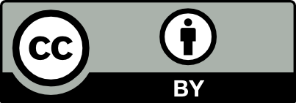 This license allows you to share and adapt the material for any purpose, even commercially.Attribution should be given to © State of New South Wales (Department of Education), 2024.Material in this resource not available under a Creative Commons license:the NSW Department of Education logo, other logos and trademark-protected materialmaterial owned by a third party that has been reproduced with permission. You will need to obtain permission from the third party to reuse its material.Links to third-party material and websitesPlease note that the provided (reading/viewing material/list/links/texts) are a suggestion only and implies no endorsement, by the New South Wales Department of Education, of any author, publisher, or book title. School principals and teachers are best placed to assess the suitability of resources that would complement the curriculum and reflect the needs and interests of their students.If you use the links provided in this document to access a third-party's website, you acknowledge that the terms of use, including licence terms set out on the third-party's website apply to the use which may be made of the materials on that third-party website or where permitted by the Copyright Act 1968 (Cth). The department accepts no responsibility for content on third-party websites.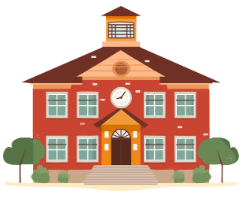 StartFinishStartFinishStartFinishStartFinishStartFinishStartFinish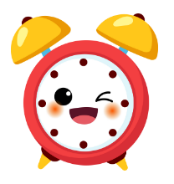 9:00 am10:00 am8:00 am11:00 am7:00 am9:30 am12:30 pm8:30 am3:00 pm6:00 pm4:30 pm3:30 pm